CHRISTIAN LEADERSHIP PROGRAM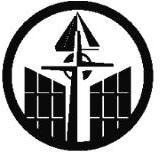 ACADEMIC RECOMMENDATION FORMDear Teacher or Academic Counselor,We need your help in determining the recipients of twelve $5,000 scholarships offered by Corpus Christi University Parish at the University of Toledo.  The applicant has material explaining the Christian Leadership Program, which he or she should provide you, or you may also view this information online at http://www.ccup.org/clp Please fill out your responses on this sheet or use a separate sheet if that is more convenient; seal your recommendation in an envelope, and either return it to the student to submit with their application, which is due September 6, 2019, or return it to us by mail yourself (Corpus Christi University Parish \ 2955 Dorr Street \ Toledo, OH 43607). If you have any questions, please contact Becky Fournier by email: bfournier@ccup.org or phone: 419.531.4992.   We will likely follow up with this recommendation to verify its authenticity and to further inquire about the candidate.Gratefully,The Christian Leadership Program Selection CommitteeStudent’s Name:	______________________________________________________________________________________Recommender:		______________________________________________________________________________________	             		Name					Position				Phone NumberHow well and in what capacity you know the student:	 Please comment on the following attributes of the student you are recommending…Personality and Leadership potential:	 Academic abilities:How do you rate the student’s intellectual ability and leadership potential in relation to other high school seniors you know (for example, “about average,” “one of the best,” top 20 percent”)?  